Samenvatting EvolutieEvolutie = ontwikkeling van het leven op aarde waarbij soorten ontstaan, veranderen en verdwijnenEvolutietheorie gaat uit van:Veranderingen in het genotypeVeel variatie binnen een soort door geslachtelijke voortplanting en mutatiesNatuurlijke selectieElk organisme krijgt veel te veel nakomelingenOrganismen met gunstigste genen hebben grootste overlevingskans > kunnen meer en betere nakomelingen makenOntstaan van nieuwe soorten door isolatiePopulatie van dieren wordt door natuurlijke oorzaak in twee groepen gesplitstIn beide gebieden treedt natuurlijke selectie op waardoor de twee populaties zich aanpassen aan de daar heersende omstandighedenNa verloop van tijd zijn twee populaties zo van elkaar gaan verschillen dat ze geen vruchtbare nakomelingen meer kunnen krijgenArgumenten voor de evolutietheorie:Fossielen = versteende overblijfselen van organismen of afdrukken van organismen in gesteentenOp basis van delen van een fossiel kun je een reconstructie maken van hoe het organisme er uit heeft moeten zienOvereenkomsten in bouwBestudering fossielen toont aan dat veel organismen zijn ontstaan uit dezelfde grondvorm en zich hebben aangepast aan verschillende milieusRudimentaire organenOrganen die in loop van de evolutie functie verliezen en verdwijnenBijv. staartbeen, blinde darm, heupbeen walvisOvereenkomst in embryonale ontwikkelingIn begin van de ontwikkeling lijken embryo’s sterk op elkaar, waardoor het aannemelijk is dat gewervelden een gemeenschappelijke voorouder hebbenAndere overeenkomsten:Overeenkomst in volgorde DNA, bouw van eiwitten en processen in de celNB: Evolutie gaat dus over soorten, niet over individuen!. Eén individu van een soort kan niet evolueren. Evolutie gaat over vele jaren en vele generaties.Ontstaan fossielen:Dier sterft en rot niet weg, maar wordt bedekt met laagje sedimenten Bacteriën en schimmels geen kans organisme snel af te brekenSedimentenlaag wordt steeds dikker en drukt op fossielOnder juiste omstandigheden fossiliseren de resten van het organisme (worden omgezet in steen)Fossielen bestaan dus meestal uit de hardere delen van een organisme (zoals de botten), omdat de weke delen (organen en spieren) eerder wegrotten.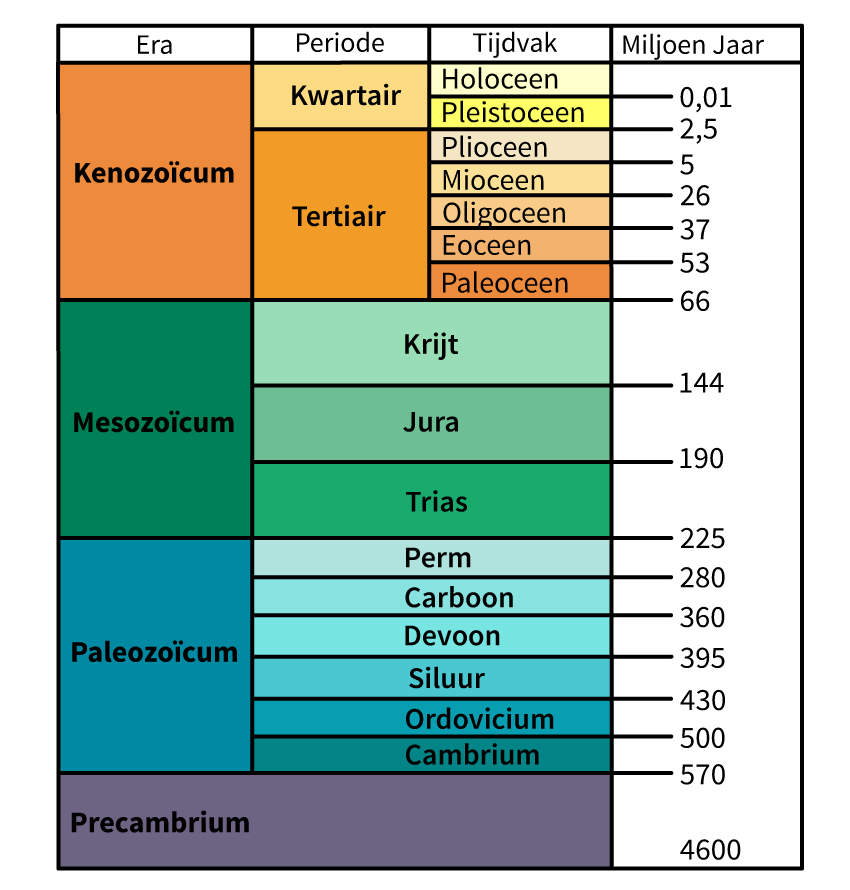 Geschiedenis aarde is verdeeld in tijdperken (Era). Tijdperken zijn weer onderverdeeld in periodesEn periodes in tijdvakkenGeologie = leer van de aardeBelangrijke data:Aarde 4,6 miljard jaar oud, was geen leven en zuurstof op aarde, wel veel vulkaanuitbarstingen2,7 miljard jaar geleden eerste eencelligen die aan fotosynthese konden doen > daardoor zuurstof in atmosfeer700 miljoen jaar geleden ontstonden eerste ongewervelde dieren in de oceanen460 miljoen jaar geleden eerste landplanten450 miljoen jaar geleden eerste landdieren250 miljoen jaar geleden bloeitijd van (dino)sauriërs 225 miljoen jaar geleden ontstaan zoogdieren en vogels65 miljoen jaar geleden massaal uitsterven sauriërs door meteorietinslag3 miljoen jaar geleden verschenen eerste mensachtigen150.000 jaar geleden huidige mensLeven is dus begonnen in het water. Later zijn landplanten en landdieren ontstaan.Aflezen van een stamboom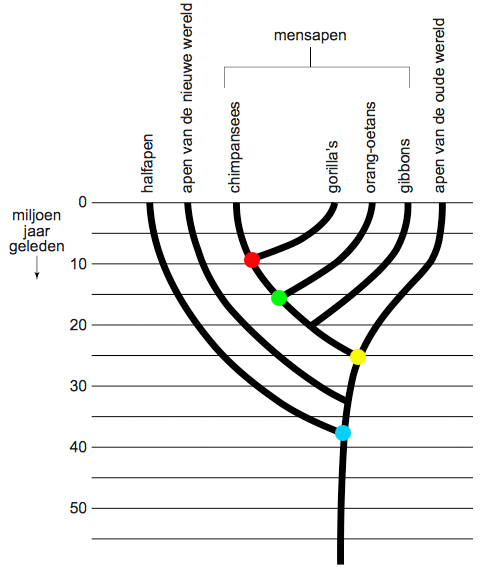 Elke keer als een lijn in 2 delen splitst, is er een nieuwe soort onstaan.De plek waar de 2 lijnen splitsen is de gemeenschappelijke voorouder van de 2 nieuwe soorten.Voorbeeld:De gemeenschappelijke voorouder van de gorilla’s en de chimpansees zit op de rode stip.Dit betekend dat gorilla’s en chimpansees ongeveer 10 miljoen jaar geleden uit deze gemeenschappelijke voorouder zijn geëvolueerd.Je kunt ook zien dat chimpansees en gorilla’s meer aan elkaar verwant zijn dan bijvoorbeeld chimpansees en orang-oetangs.Dit zie je omdat de orang-oetangs al eerder zijn afgesplitst (bij de groene stip) van de tak van de chimpansees en de gorilla’s.Vraag:Zijn chimpansees meer aan halfapen verwant of meer aan apen van de oude wereld?Antwoord: meer aan apen van de oude wereld. Op de gele stip hebben de chimpansees en apen van de oude wereld een jongere gemeenschappelijke voorouder.Halfapen hebben zich al bij de blauwe stip afgesplitst.